とっとりスタートアップチャレンジ2020　（Ｕ18）	エントリーシート	参加希望者（7名以上となる場合、備考欄にその他参加希望者の学校名・学年・氏名を記載ください。）連絡先担当者　			　　　　　　【備考欄】　ご要望・ご希望等あれば御記入ください。プレゼンテーマ・タイトルプレゼン用のデータファイルは、事前にご提出いただきます（提出期限は別途ご連絡いたします）。応募する部門　＊いずれかの部門を選択し、〇を記入してください関心事項　＊関心事項について〇を記入してください。複数回答可。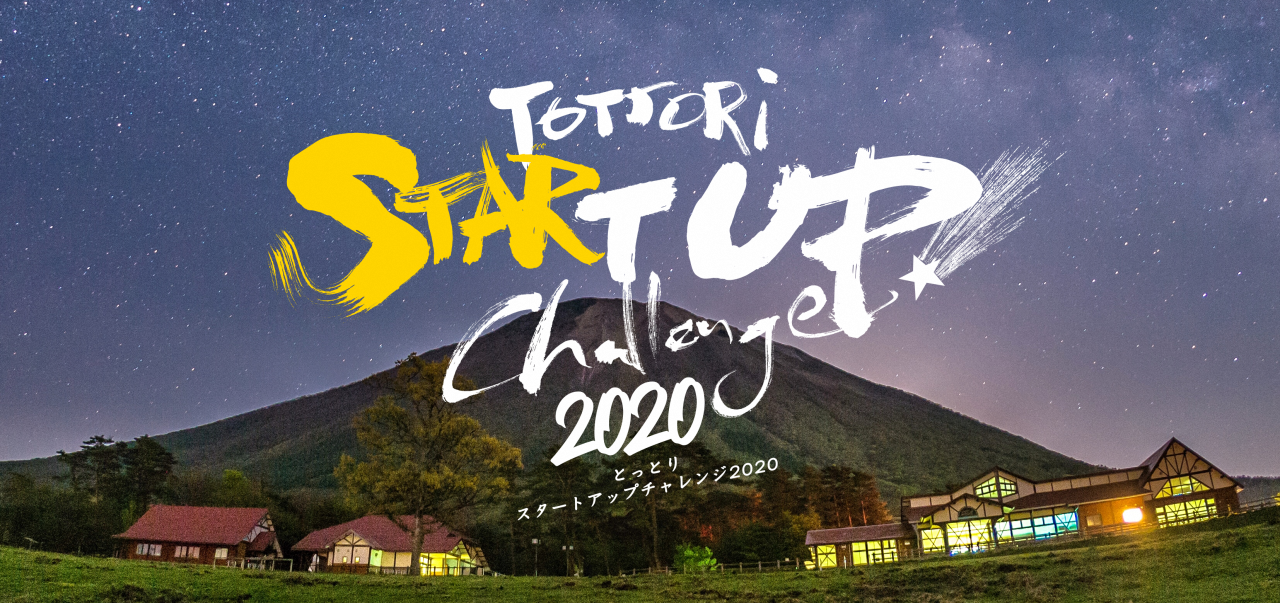 【送付先】鳥取県産業振興課（兵江）電子ﾒｰﾙsangyou-shinko@pref.tottori.lg.jpNO学校名・学年氏     名NO学校名・学年氏     名１２３４５６学校名氏  名電話／FAX／E-mailニュービジネス部門オープンイノベーション部門社会・地域の課題を解決したい！商品開発の企画をしたい！ビジネスコンテストで入賞を狙いたい！県内企業について調べてみたい！その他（関心内容：　　　　　　　　　　　　　　　　　　　）